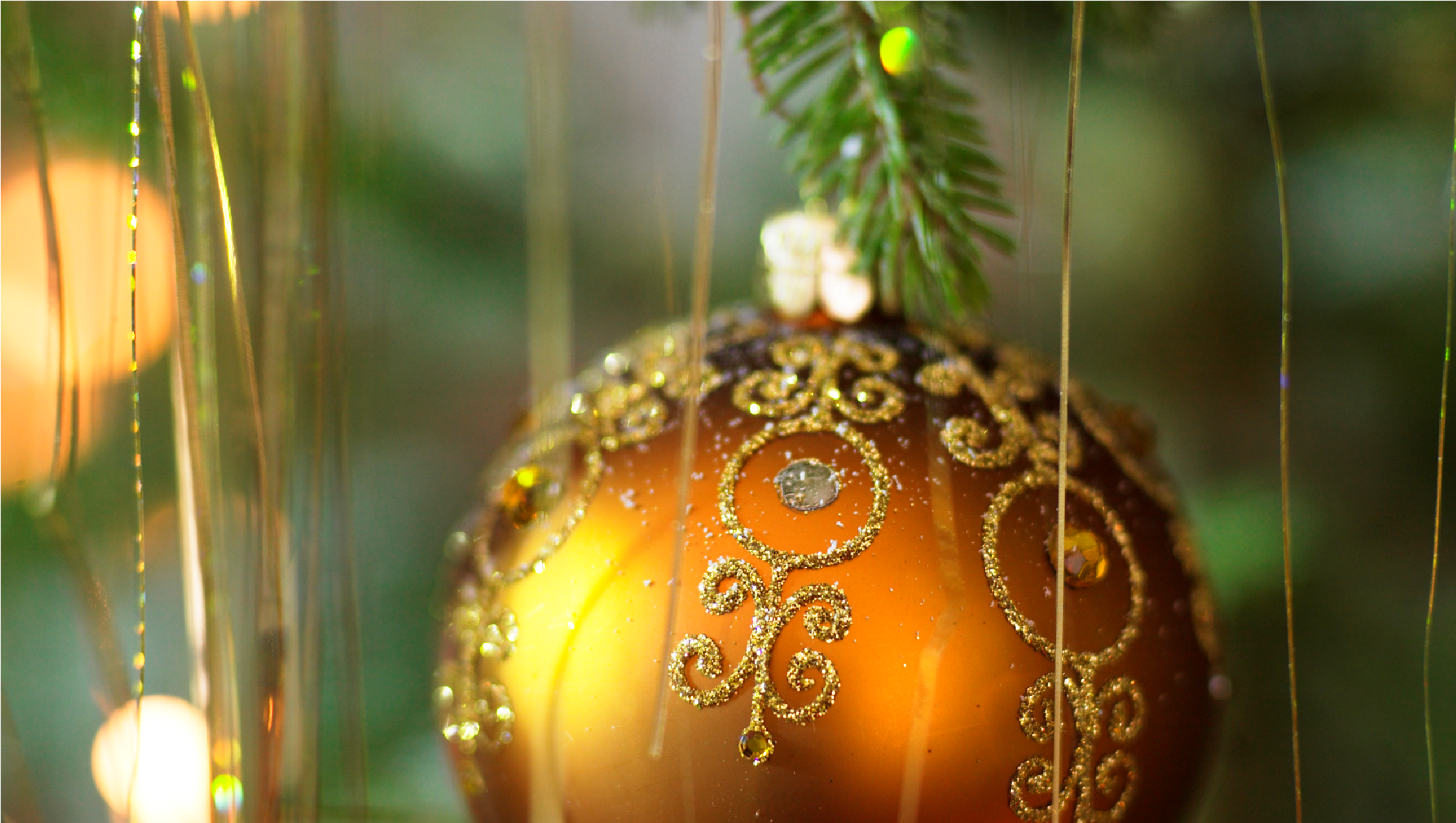 Fira jul tillsammans digitaltJulen 2020 står för dörren och i och med Covid-19 så kan många av oss inte fira tillsammans med nära och kära på det sätt vi är vana vid.Ett sätt att ändå kunna känna samhörighet och gemenskap är att ses digitalt. Via din dator, smartphone eller surfplatta kan du med några knapptryckningar se och prata med de dina. Ni kan äta julmiddag  och öppna  julklappar gemensamt via skärmen.Är du nyfiken på att prova hur det fungerar och se om detta passar dig?Anmäl dig till något av kurstillfällena nedan, innan kurstillfället får du instruktioner om hur du skall göra för att delta. Tid och anmälanTid:1,3,8 och 10 december  Klockan 13.00-16.00Har du frågor om kursen ring kursledare Ellinor Lundström Tel 0270-42 88 21Kostnad:100 kronor/Betalas av distriktet. Uppge vilken förening du tillhör vid anmälanAnmälan: SV Gävleborg 020-1202808 eller via vår hemsidaLäs mer på sv.se